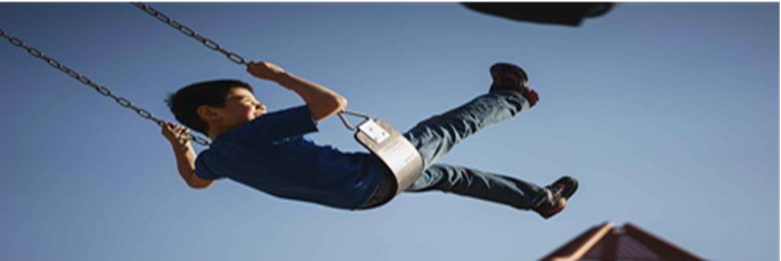 Resilience Sector Leaders AgendaFriday, January 14, 20212:00 pm to 3:00 pmWelcome Meditation-Meg LongHousekeeping Items:Please send in your profile pic to Henry Varela for the RL WebsiteNew Communication Coordinator, Sylvia Chavez Communication plan with sector leadersTeams Vs other platforms (Monday App, Zoom Account, ect…)STAR update and Book Club scheduleSummit organizing (February 22, 200 Set Next Meeting:Friday, February 11, 2022 from 2pm to 3pmJoin Zoom Meeting 
https://las-cruces-org.zoom.us/j/85007638123?pwd=VUxsaWF4RlJxQW9ZZWYrY0c4SzRlUT09 Meeting ID: 850 0763 8123 
Passcode: 478337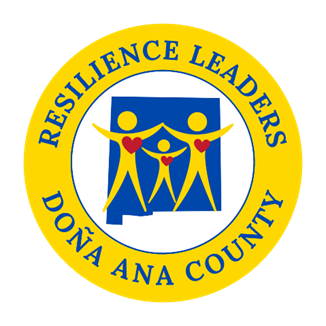 